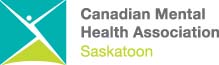 CONFIDENTIAL Employment Services REFERRAL FORMRequirement to Participate: Individuals must have a vocational goal (ie. employment, volunteer or further training/ education with the purpose to gain future employment. PART I:  CLIENT INFORMATION  (Please Print)Name_______________________________________________________________________________Address_____________________________________________________________________________City/Province/Postal Code_______________________________________________________________Phone #______________________ Email _________________________________________________  Date of Birth ____________________ Gender:  ________________PART II:  THE REFERRING AGENCYName of Referring Person_______________________________________________________________Phone #______________________ Email _________________________________________________  Agency Affiliation/ relationship to referred person ____________________________________________PART III: Do you want to work? Or Does this person you are referring state they want to work?   YES   or  NO    Are you/they already working?    YES   or  NO     Area of Work:________________Are you/ they involved with any additional community support?    YES       or     NO    If yes, please specify_________________________________________________________________________________________________________________________________________Are you or is the person you are referring, able to work at this time?  YES    or    NO    If no, when would you or this person like to start working? _______________________Attachments: (ie. Resume, cover letter) Date:________________________         Signature:____________________________	 